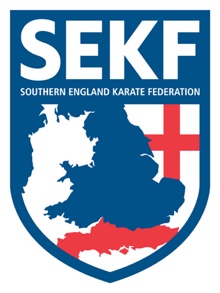 The Southern England Karate Federation Open Squad Course and Selections are held just once a year for students from seven year’s old who are orange belt and above.This course is designed to give students the chance to train with the current squad members whilst learning some very exciting and advanced techniques.The selections are optional and designed to give the more adventurous student the chance to compete for a place on our prestigious squad.It is essential that all existing squad members attend to retain their place.This Course will take place on Sunday 28th January 2018, at New Milton Health & Leisure, Gore road, BH25 6RR.	REGISTRATION  	-	 10.45am – 10.55am  		    COURSE   	-	 11.00am - 1.00pm	     SELECTIONS   	-	 1.30pm - 4.00pm (optional)COST     -     £15.00			SELECTIONS	-	FREEI am looking forward to seeing some new fresh and ambitious students for the Year 2018!                  Club Enquiries   -   collinrudkin@gmail.com                   Collin                 -   01202 893633 / 07966 303585                  Danny	              -   07813 329710www.sekf.co.uk 